						Absender: 	      An denbvkmBrehmstr. 5-7
40239 Düsseldorf(Fax: 0211/64004-20)Datum:      Bewerbung für die Wahl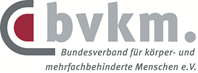 der Bundesvertretung der Clubs und GruppenAm 14.9.2019 wird die neue Bundesvertretung der Clubs und Gruppen gewählt. Die Wahl findet statt auf dem Jahrestreffen der Clubs und Gruppen in Duisburg (13.-15.9.2019).Die Bundesvertretung (BV) wird für vier Jahre gewählt. Bis zu 7 Frauen / Männer mit und ohne Behinderung können gewählt werden.In der BV sollen möglichst verschiedene Clubs/Gruppen abgebildet werden.Für die Wahl reiche ich / reichen wir folgenden Vorschlag ein:Kandidat/KandidatinName:      Adresse:      E-Mail:      Telefon:      Club / Gruppe:      Ich bin / der Club oder die Gruppe ist Mitglied in folgendem Verein:      Unterschrift:       	Telefon für Rückfragen:      